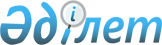 Жангелдин ауылдық округі, "Құлпейіс" қыстағы, "Тоқмырза" шаруа қожалығына карантин іс-шараларын белгілеу туралы
					
			Күшін жойған
			
			
		
					Атырау облысы Қызылқоға ауданы Жангелдин ауылдық округі әкімінің 2022 жылғы 24 мамырдағы № 11 шешімі. Күші жойылды - Атырау облысы Қызылқоға ауданы Жангелдин ауылдық округі әкімінің 2022 жылғы 28 маусымдағы № 13 шешімімен
      Ескерту. Күші жойылды - Атырау облысы Қызылқоға ауданы Жангелдин ауылдық округі әкімінің 28.06.2022 № 13 (алғашқы ресми жарияланған күнінен бастап қолданысқа енгізіледі) шешімімен.
      Қазақстан Республикасының "Ветеринария туралы" Заңының 10-1-бабының 7) тармақшасына сәйкес, Қызылқоға ауданының бас мемлекеттік ветеринариялық-санитариялық инспекторының 2022 жылғы 12 мамырдағы № 11-10/136 ұсынысы негізінде ШЕШТІМ:
      1. Атырау облысының Қызылқоға ауданы Жангелдин ауылдық округіне қарасты "Құлпейіс" қыстағында орналасқан "Тоқмырза" шаруа қожалығында ірі қара малда қарасан ауруы пайда болуына байланысты карантин іс-шаралары белгіленсін.
      2. Осы шешімнің орындалуын бақылауды өзіме қалдырамын.
      3. Осы шешім оның алғашқы ресми жарияланған күнінен бастап қолданысқа енгізіледі.
					© 2012. Қазақстан Республикасы Әділет министрлігінің «Қазақстан Республикасының Заңнама және құқықтық ақпарат институты» ШЖҚ РМК
				
      Округ әкімі

А. Багдаров
